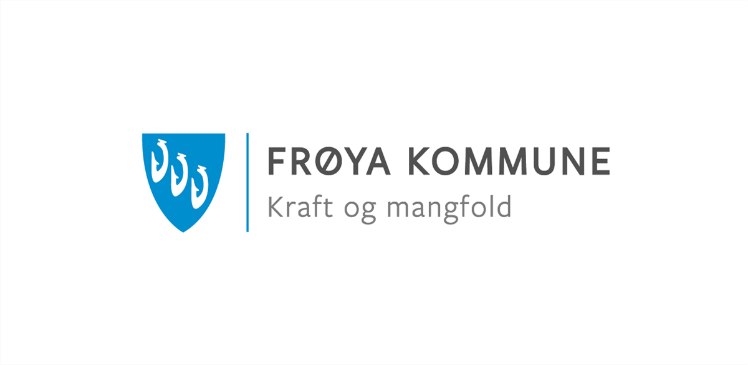 Ferdigmelding av arbeid på vann- og avløpsanleggKommunens saksnr.:Eiendom/byggestedEiendom/byggestedEiendom/byggestedEiendom/byggestedEiendom/byggestedEiendom/byggestedEiendom/byggestedGnr.Bnr.Festenr.Seksjonsnr.Bygningsnr.Bolignr.KommuneAdresseAdresseAdresseAdressePostnr.PoststedPoststedBeskrivelseInstallasjonsarbeidene er utført i henhold til søknad om sanitærabonnement.  Ja           Nei                   Hvis nei, beskriv endringer i eget vedlegg.Vedlegg         Situasjonsplan som viser vann- og eller avløpsledninger, bakkekran/stoppeventil, tilkoblingssted, kummer mv.              Rørdimensjoner skal påføres, også for private fellesledninger.         Bildedokumentasjon                      Vannmåler, tilbakeslagsventil/filter                      Ledningsnett i åpen grøft         Digitale innmålinger av ledningsnett i ht Frøya kommunes VA-norm         Andre vedlegg/tilleggsopplysninger, beskriv:ErklæringerInstallasjonsarbeidene er utført i henhold til gjeldende lover, forskrifter og reglementer, eventuelt med de lempninger som er gitt til dispensasjon. Som eier av anlegg/eiendom (tiltakshaver) forplikter jeg meg til å overholde de til enhver tid gjeldende sanitær- og avgiftsbestemmelser.Tiltakshaver/EierTiltakshaver/EierTiltakshaver/EierTiltakshaver/EierTiltakshaver/EierTiltakshaver - navnTiltakshaver - navnTiltakshaver - navnTiltakshaver - navnOrg.nr.AdresseAdressePostnr.PoststedPoststedE-postadresseE-postadresseE-postadresseTelefon/MobilTelefon/MobilDatoSignaturSignaturKontaktperson (skrevet med blokkbokstaver)Kontaktperson (skrevet med blokkbokstaver)Ansvarlig foretakAnsvarlig foretakAnsvarlig foretakAnsvarlig foretakAnsvarlig foretakForetakets navnForetakets navnForetakets navnForetakets navnOrg.nr.AdresseAdressePostnr.PoststedPoststedE-postadresseE-postadresseE-postadresseTelefon/MobilTelefon/MobilDatoSignaturSignaturKontaktperson (skrevet med blokkbokstaver)Kontaktperson (skrevet med blokkbokstaver)